Virtual HR Pros 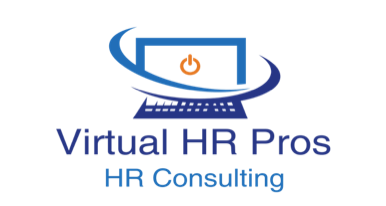 STANDARD Menu of ServicesOther fees may apply for special projects and Services*Free Audit with Comprehensive Needs AnalysisOn Demand SupportOn Demand SupportHR online Manager and HR Team services and support, with 12-month agreement$99 Per MonthProjectsProjectsEmployee HandbooksPer Hour Rate(Negotiable) Policies and ProceduresPer Hour Rate(Negotiable) Compensation and Bonus PlansPer Hour Rate(Negotiable) Live Virtual Management Training Per Hour Rate(Negotiable) Performance Management Per Hour Rate(Negotiable) *Workplace Audits*Workplace AuditsEmployee Personnel Files, HIPAA Compliance, Workers’ Comp Records, and I9 FilesNo ChargeLeave of absence and Paid Time Off Practices Record Keeping (Document Retention Policy)Onboarding and New Employee NoticesRecruiting Recruiting Management and Executive Recruiting and Placement with 30-day Guarantee.15% of Annual Base Salary